TRIBUNALE ORDINARIO DI RIMINI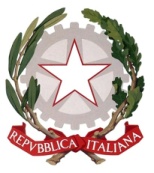 ( è opportuno compilare lo stampato a computer per una migliore leggibilità)PRIMA PARTE: OBBLIGATORIA COMUNE PER TUTTE LE TIPOLOGIE Al fine di ottenere l’annotazione della variazione nel Registro Stampa tenuto da codesto Tribunale della testata ex artt. 5 e 6 L. 47/1948  indicare gli estremi della registrazione della testata SECONDA PARTE : EVIDENZIARE  LA TIPOLOGIA DI VARIAZIONE E ALLEGARE I DOCUMENTI RICHIESTITERZA  PARTEOBBLIGATORIA COMUNE PER TUTTE LE TIPOLOGIE Restano invariate le altre caratteristiche del periodico e cioè: Rimini , lì ___/___/______                                       Firma del Proprietario/ Legale Rappresentante                  _______________________________________TRIBUNALE   ORDINARIO  DI   RIMINIAffari Civili non contenziosi da trattarsi in Camera di ConsiglioNOTA D’ISCRIZIONE A RUOLO        PER L’UTENTE COMUNESI CHIEDE L’ISCRIZIONE AL RUOLO GENERALE DEGLI AFFARI CIVILI NON CONTENZIOSI E DA TRATTARSI IN CAMERA DI CONSIGLIO DEL SEGUENTE PROCEDIMENTO:Codice  4.00.000 -  REGISTRO DELLA STAMPAValore della controversia   INDETERMINATO€ 16,00 BOLLOST. V.IL SOTTOSCRITTO QUALE PROPRIETARIONOME E COGNOMEDATA E LUOGO DI NASCITARESIDENZACODICE FISCALEtelefono /celle- mail                LEGALE RAPPRESENTANTE SOCIETÀSEDE LEGALEP.IVAtelefono /celle- mail                                                   DATI DELLA PUBBLICAZIONE                                                   DATI DELLA PUBBLICAZIONE                                                   DATI DELLA PUBBLICAZIONENOME DELLA TESTATA/TITOLOISCRITTA AL N. ANNOCAMBIO DEL PROPRIETARIOdocumentazione obbligatoria:la domanda  va firmata del legale rapp.te uscente e subentrante ( in caso di società) o dal proprietario nuovo e precedente;autocertificazione ex DPR 445/2000  di cittadinanza , residenza e iscrizione nelle liste elettorali del legale rapp.te ;allegare la documentazione prevista per la registrazione  e quella atta  a dimostrare il passaggio di proprietà ( con rogito notarile, o contratto d’affitto regolarmente registrato all’Agenzia delle Entrate ) in copia conforme all’originale -autenticato  ;in caso di Persone Giuridiche occorre allegare: lo statuto della società ; il certificato della CCIAA dal quale risulti il nome del legale rappresentante al momento della presentazione della domanda ( data recente);in caso di Persone Fisiche occorre allegare:autocertificazione ex DPR 445/2000  di cittadinanza , residenza e iscrizione nelle liste elettorali del Proprietario; documentazione attestante la variazione.CAMBIO DEL PROPRIETARIOdocumentazione obbligatoria:la domanda  va firmata del legale rapp.te uscente e subentrante ( in caso di società) o dal proprietario nuovo e precedente;autocertificazione ex DPR 445/2000  di cittadinanza , residenza e iscrizione nelle liste elettorali del legale rapp.te ;allegare la documentazione prevista per la registrazione  e quella atta  a dimostrare il passaggio di proprietà ( con rogito notarile, o contratto d’affitto regolarmente registrato all’Agenzia delle Entrate ) in copia conforme all’originale -autenticato  ;in caso di Persone Giuridiche occorre allegare: lo statuto della società ; il certificato della CCIAA dal quale risulti il nome del legale rappresentante al momento della presentazione della domanda ( data recente);in caso di Persone Fisiche occorre allegare:autocertificazione ex DPR 445/2000  di cittadinanza , residenza e iscrizione nelle liste elettorali del Proprietario; documentazione attestante la variazione.CAMBIO  DEL DIRETTORE RESPONSABILELA DOMANDA VÀ REDATTA DAL PROPRIETARIO E FIRMATA ANCHE DAL NUOVO DIRETTOREdocumentazione obbligatoria:Autocertificazione del nuovo Direttore  responsabile ( di cittadinanza residenza e iscrizione nelle liste elettorali DPR 445/2000) e allegare  fotocopia del documento di identità e del codice fiscale;Autocertificazione d’iscrizione all’Albo dei Giornalisti , se professionista o pubblicista, ( allegare fotocopia della tessera) con indicazione se, dalla data del rilascio, sono avvenute variazioni con data e firma dell’interessato;Se iscritto nell’albo Speciale, produrre certificato  rilasciato dall’Ordine dei Giornalisti competente;Motivazione della sostituzione del Direttore ( dimissionario allegare lettera/è cessato dal servizio  allegare  verbale dell’ assemblea);Accettazione esplicita del nuovo Direttore.CAMBIO  DEL DIRETTORE RESPONSABILELA DOMANDA VÀ REDATTA DAL PROPRIETARIO E FIRMATA ANCHE DAL NUOVO DIRETTOREdocumentazione obbligatoria:Autocertificazione del nuovo Direttore  responsabile ( di cittadinanza residenza e iscrizione nelle liste elettorali DPR 445/2000) e allegare  fotocopia del documento di identità e del codice fiscale;Autocertificazione d’iscrizione all’Albo dei Giornalisti , se professionista o pubblicista, ( allegare fotocopia della tessera) con indicazione se, dalla data del rilascio, sono avvenute variazioni con data e firma dell’interessato;Se iscritto nell’albo Speciale, produrre certificato  rilasciato dall’Ordine dei Giornalisti competente;Motivazione della sostituzione del Direttore ( dimissionario allegare lettera/è cessato dal servizio  allegare  verbale dell’ assemblea);Accettazione esplicita del nuovo Direttore.CAMBIO DEL LEGALE RAPPRESENTANTELA DOMANDA VÀ REDATTA DAL PROPRIETARIO E FIRMATA ANCHE DAL NUOVO LEGALE RAPPRESENTANTEMotivazione della sostituzione del Legale Rapp.te ( dimissionario allegare lettera/è cessato dal servizio  allegare  verbale dell’ assemblea);Accettazione esplicita del nuovo Legale Rapp.te.Autocertificazione dei dati;Fotocopia del documento d’identità  e del codice fiscale. CAMBIO DEL LEGALE RAPPRESENTANTELA DOMANDA VÀ REDATTA DAL PROPRIETARIO E FIRMATA ANCHE DAL NUOVO LEGALE RAPPRESENTANTEMotivazione della sostituzione del Legale Rapp.te ( dimissionario allegare lettera/è cessato dal servizio  allegare  verbale dell’ assemblea);Accettazione esplicita del nuovo Legale Rapp.te.Autocertificazione dei dati;Fotocopia del documento d’identità  e del codice fiscale. CAMBIO  DELL’OGGETTO / CONTENUTOLA DOMANDA VA REDATTA DAL PROPRIETARIO allegando l’ultimo numero della testata.CAMBIO  DELL’OGGETTO / CONTENUTOLA DOMANDA VA REDATTA DAL PROPRIETARIO allegando l’ultimo numero della testata.CAMBIO della SEDELA DOMANDA VA REDATTA DAL PROPRIETARIO ALLEGANDO:documentazione obbligatoria:sede Della Direzione;sede LegaleALLEGARE IL  VERBALE CHE DECIDE IL CAMBIMENTO, IN COPIA AUTENTICA.CAMBIO della SEDELA DOMANDA VA REDATTA DAL PROPRIETARIO ALLEGANDO:documentazione obbligatoria:sede Della Direzione;sede LegaleALLEGARE IL  VERBALE CHE DECIDE IL CAMBIMENTO, IN COPIA AUTENTICA.CAMBIO DEL TITOLO E/O DELLA PERIODICITA’LA DOMANDA VA REDATTA DAL PROPRIETARIO ALLEGANDO:documentazione obbligatoria:ultimo numero della testata;se Direttore è iscritto nell’Elenco Speciale  allegare un nuovo certificato di iscrizione.CAMBIO DEL TITOLO E/O DELLA PERIODICITA’LA DOMANDA VA REDATTA DAL PROPRIETARIO ALLEGANDO:documentazione obbligatoria:ultimo numero della testata;se Direttore è iscritto nell’Elenco Speciale  allegare un nuovo certificato di iscrizione.CAMBIO DELLA TIPOGRAFIALA DOMANDA VA REDATTA DAL PROPRIETARIO ALLEGANDO:documentazione obbligatoria:dichiarazione in carta libera  intestata al Titolare della tipografia  firmata in originale.CAMBIO DELLA TIPOGRAFIALA DOMANDA VA REDATTA DAL PROPRIETARIO ALLEGANDO:documentazione obbligatoria:dichiarazione in carta libera  intestata al Titolare della tipografia  firmata in originale.CAMBIO DELLA TECNICA DI DIFFUSIONELA DOMANDA VA REDATTA DAL PROPRIETARIO ALLEGANDO:PER IL GIORNALE RADIO:nome della stazione emittente , la frequenza e l’indirizzo  diventaCAMBIO DELLA TECNICA DI DIFFUSIONELA DOMANDA VA REDATTA DAL PROPRIETARIO ALLEGANDO:PER IL GIORNALE RADIO:nome della stazione emittente , la frequenza e l’indirizzo  diventa     PER IL TELEGIORNALE:      canale , il nome dell’emittente   e gli studi da cui trasmette ( nuovi e vecchi dati); diventa     PER IL TELEGIORNALE:      canale , il nome dell’emittente   e gli studi da cui trasmette ( nuovi e vecchi dati); diventaPER IL PERIODICO TELEMATICO: nome e l’indirizzo  del nuovo service provider ,  riportare gli estremi di autorizzazione  del Ministero delle Comunicazioni  e l’indirizzo web della pubblicazione telematica. diventaPER IL PERIODICO TELEMATICO: nome e l’indirizzo  del nuovo service provider ,  riportare gli estremi di autorizzazione  del Ministero delle Comunicazioni  e l’indirizzo web della pubblicazione telematica. diventaCESSAZIONE  DELLA PUBBLICAZIONEChiedere la cancellazione  a FIRMA DEL LEGALE RAPPRESENTANTE DELLA PROPRIETÀ O DAL PROPRIETARIO PERSONA FISICA.CESSAZIONE  DELLA PUBBLICAZIONEChiedere la cancellazione  a FIRMA DEL LEGALE RAPPRESENTANTE DELLA PROPRIETÀ O DAL PROPRIETARIO PERSONA FISICA.DATA  di chiusura PROPRIETALEGALE  RAPPRESENTANTESEDE LEGALEDIRETTORETITOLO  EDITOREREDAZIONEOGGETTOPERIODICITA’* ONLUS sono esenti :dal pagamento delle tasse sulle concessioni governative e dall’apposizione della marca da bollo.Devono presentare  l’iscrizione presso gli organi competenti : Regione, Prefettura, Ministero. Occorre allegare  i documenti attestati le qualità di ONLUS.□ Ricorso proposto da:                          In proprio □ Ricorso proposto da:                          In proprio  COGNOME E NOMENASCITARESIDENZA cittàVia/Piazza,n°civicoe-mailCF.:In qualita’ di DELLA SOCIETACON SEDEESENZIONE  DAL CONTRIBUTO UNIFICATODATA:	______________________					                                              FIRMA:_________________________RICORRENTENatura Giuridica3Cognome e Nome o DenominazioneData e Luogo di NascitaVia o SedeCodice FiscaleIndicare uno dei seguenti codici che identifica la “Natura Giuridica” della parte:PFI = Persona FisicaPUM = Pubblico CON = ConsorzioSOC = Società di capitaliCND = CondominioENP = Ente pubblico o P.A.SOP = Società di personeEDG = Ente di gestioneEIS = Ente religiosoCOP = CooperativaASS = AssociazionePAS = Partito o SindacatoCOM = ComitatoOSE = Stato estero o Org. Indet.